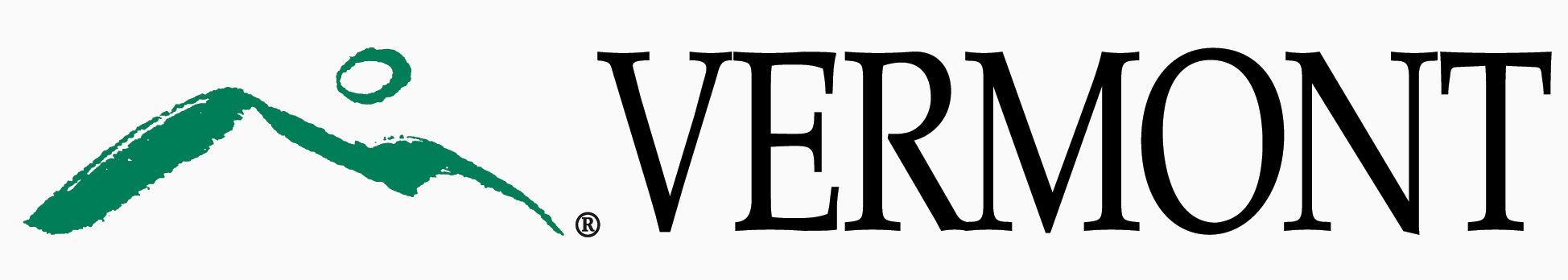 State of Vermont_____________________________________________________________________________________Project Name HereAcceptance Criteria_____________________________________________________________________________________Prepared By: (Your Name)Date of Publication: mm/dd/yyyy_____________________________________________________________________________________Revision HistoryApprovalsVersionDateAuthor(s)Revision NotesCompleteness and Correctness CriteriaTargetActualExamples for an IT ApplicationExamples for an IT ApplicationExamples for an IT ApplicationMajor Features and Functions in PlaceAll high-priority requirements are met. At least 80% of the medium-priority requirements are met.Response TimeThe users must not have to wait for normal response. Average response time less than one second, with peak times not more than five seconds.Well DocumentedUser documentation created and accepted. System documented within each program.SecureAll security requirements met.   Minimal DefectsNo more than five minor errors during user acceptance tests. No major errors during user acceptance test.    Overall AppearanceAt least a four out of five rating from the system test/usability test.   AccurateAll reports and online screens are consistent and balance.Ease of UseAt least a four out of five rating from the system test/usability test.AvailableMust be stable for a two-week trial run before going live. Examples for Project DocumentExamples for Project DocumentExamples for Project DocumentTable of ContentsComplete TOC must exist.All Major SectionsAll major sections must exist, consistent with the standard document template.No Grammar or Spelling ErrorsRun spell check and syntax check.Easy to ReadSubjective, based on reader verbal feedback.Conclusion Supported by the FactsSubjective, based on reader verbal feedback.Attachment for Financial DetailsThe financial details are included in a separate attachment.Attachment for Workplan DetailsThe workplan is included as a separate attachment.RoleName and TitleSignatureDate